          Додаток  1ЗАТВЕРДЖЕНОрішенням Черкаської міської ради                                                                          від___________	№_________	ПРОГРАМАздійснення додаткових заходів із мобілізації коштів до міського бюджету та поліпшення умов надання адміністративних та інших послуг громаді містана 2019-2021 рокиЗАГАЛЬНІ ПОЛОЖЕННЯПрограма здійснення додаткових заходів по мобілізації коштів до міського бюджету та поліпшення умов надання адміністративних та інших послуг громаді міста на 2019-2021 роки (далі - Програма) розроблена відповідно до Закону України "Про місцеве самоврядування в Україні" від 21.05.1997 №280/97-ВР, Бюджетного кодексу України від 08.07.2010 №2456-VI (із змінами і доповненнями), Закону України "Про адміністративні послуги" від 06.09.2012 (із змінами і доповненнями), Закону України "Про доступ до публічної інформації" від 13.01.2011 №2939-VI (із змінами і доповненнями). Відповідно до пункту 22 статті 26 Закону України "Про місцеве самоврядування в Україні" компетенцією міської ради є затвердження програм соціально-економічного та культурного розвитку відповідних адміністративно-територіальних одиниць, цільових програм з інших питань місцевого самоврядування. Відповідно до пункту 21 частини першої статті 91 Бюджетного кодексу України передбачено видатки місцевих бюджетів на програми, пов'язані з виконанням власних повноважень, затверджені місцевою радою згідно із законом. ВИЗНАЧЕННЯ ПРОБЛЕМИ, НА РОЗВ'ЯЗАННЯ  ЯКОЇ НАПРАВЛЕНА ПРОГРАМАПрограма ставить за мету:- організацію спільної роботи органів місцевого самоврядування та управління у м. Черкасах ГУ ДФС у Черкаській області (далі - управління у м. Черкасах) щодо здійснення заходів по мобілізації додаткових коштів до міського бюджету за рахунок запобігання втратам міського бюджету, розширення бази оподаткування, погашенню заборгованості до міського бюджету та забезпечення поінформованості платників податків щодо порядку, термінів та своєчасності декларування та сплати податків, змін законодавства;- забезпечення сприятливих, комфортних умов обслуговування громади міста в Центрі обслуговування платників ДПІ у м. Черкасах управління у м. Черкасах ГУ ДФС у Черкаській області (далі – ЦОП) при виконанні свої обов’язків як платників податків, забезпечення умов для своєчасного, зручного і якісного отримання жителями міста громадянами та платниками податків інформаційних та адміністративних послуг в приміщенні ЦОП.З метою запобігання втратам та збільшення надходжень до міського бюджету управління у м. Черкасах спільно з структурними підрозділами ГУ ДФС у Черкаській області постійно здійснює комплекс додаткових заходів по мобілізації коштів до міського бюджету.Станом на 01.01.2019 на обліку в ДПІ у м. Черкасах перебуває 27291 суб’єктів господарювання, які здійснюють діяльність, зокрема: юридичних осіб - 11000, фізичних осіб – 16291, що на 1476 платників або на 6 відсотків більше, ніж на початок минулого року (25815). Постійно здійснюється контроль за дотриманням чинного законодавства:- фізичними особами – підприємцями, по місцевим податкам у 2018 році застосовано  та сплачено 1215 тис. грн. штрафних санкцій по 952 платникам;- юридичними особами, по місцевим податкам у 2018 році застосовано 4486 тис.грн. штрафних санкцій, додаткові надходження склали 1366,7 тис.грн.Постійно проводиться роз’яснювальна робота та інформування осіб, які здійснюють господарську діяльність та не мають статусу фізичної особи – підприємця, щодо наслідків нелегальної діяльності та необхідності державної реєстрації, дотримання діючого законодавства та сплати податків. Так, у 2018 році в результаті проведених заходів, кількість фізичних осіб - підприємців,  які здійснюють діяльність, склала 16291 осіб, що на 986 осіб або на 6 відсотків більше ніж на початок минулого року (15305). Кількість новостворених фізичних осіб – підприємців, які обрали спрощену систему оподаткування, склала 2736 платників,  що на 276 платників або на 11 відс. більше ніж у 2018 році (2460), загальна кількість фізичних осіб – підприємців платників єдиного податку склала 11427. Внаслідок здійснених заходів додатково мобілізовано до міського бюджету єдиного податку – 2466,1 тис. грн. Станом на 01.01.2019 кількість суб’єктів господарювання, які використовують працю найманих працівників, склала – 6374 платники, що більше на 556 платників більше, ніж у минулому році, кількість найманих працівників склала 100174 особи, що на 2792 особи більше, ніж у минулому році. З метою недопущення втрат бюджету та встановлення соціальної справедливості управління у м. Черкасах спільно з структурними підрозділами ГУ ДФС у Черкаській області здійснює комплекс додаткових заходів до суб’єктів господарювання, які виплачують заробітну плату нижче встановленого законодавством мінімального рівня, несвоєчасно виплачують заробітну плату працівникам та нарощують заборгованість по заробітній платі. В результаті спільних дій з Управлінням Держпраці у Черкаській області, структурними підрозділами Черкаської міської ради та здійснення додаткових заходів, а саме: проведення засідань робочої групи при Черкаській міській раді; проведення індивідуально-роз’яснювальної роботи, проведення протокольних бесід з 662 керівниками підприємств у 2018 році 988 суб’єктів господарювання підвищили розмір заробітної плати працівникам, з них 624 юридичні особи та 364 фізичні особи – підприємці. Внаслідок збільшення розміру фонду оплати праці по окремих СГ до міського бюджету додатково надійшло податку на доходи фізичних осіб в розмірі 3847,8 тис. грн. Погашено заборгованість із виплати заробітної плати економічно активними підприємствами міста в сумі 25 млн. грн. До міського бюджету додатково надійшло податку на доходи фізичних осіб в сумі 3,7 млн. грн.Проводиться звірка даних між структурними підрозділами Черкаської міської ради та управлінням у м. Черкасах на предмет нарахованих та сплачених сум орендної плати за землю, в результаті з початку року проведено звірку по 236 суб’єктам господарської діяльності – фізичним особам-підприємцям, виявлено 13 нових договорів оренди, додаткові надходження по орендній платі за землю склали 125 тис. грн.; проведено звірку по 852 суб’єктам господарської діяльності – юридичним особам, по 1305 договорах оренди землі, додаткові надходження по орендній платі за землю склали 964,9 тис. грн.  Проводиться звірка даних з Державним реєстром речових прав на нерухоме майно щодо визначення прав власності на нерухоме майно, відмінне від земельної ділянки, та повноти нарахування та своєчасності сплати податку на нерухоме майно, відмінне від земельної ділянки, протягом 2018 року проведено звірку по 4126 громадянам та 850 юридичним особам, забезпечено додаткові надходження у розмірі 1152 тис.грн. 	Структурними підрозділами території обслуговування міста постійно проводиться робота щодо дотримання вимог чинного законодавства під час здійснення господарської діяльності з виробництва та обігу підакцизних товарів, торгівлі алкогольними та тютюновими виробами, наявності необхідних дозвільних документів, марок акцизного податку встановленого зразка, дотримання мінімальних та максимальних роздрібних цін та інше. Виявлено 76 порушень, застосовано штрафні санкції на 1054,8 тис.грн.	Постійно проводиться робота з погашення заборгованості до міського бюджету, платникам надсилаються податкові вимоги, у разі несплати передаються на стягнення до Державної виконавчої служби. У 2018 році забезпечено 30,7 млн.грн. надходжень до міського бюджету за рахунок погашення заборгованості.Постійно здійснюються заходи щодо формування податкової культури платників податків. ЦОП управління у м. Черкасах проводить оприлюднення та поширення інформації, необхідної для виконання своїх обов’язків, як платників податків, жителів міста та суб’єктів господарської діяльності, інформує про зміни у законодавстві, забезпечує умови для своєчасного, зручного і якісного отримання громадою міста інформаційних та адміністративних послуг в приміщенні ЦОП. Протягом 2018 року було 474936 звернень громадян та платників податків до ЦОП, надано 40793 адміністративні та 86653 інформаційні послуги.З метою виконання Закону України від 06.09.2012 №5203-VI «Про адміністративні послуги»  та створення сприятливих умов для швидкого і якісного надання громадянам і платникам податків  адміністративних, інформаційних та інших послуг, сервісного обслуговування платників, спрощення процедури декларування та сплати податків, поширення використання платниками електронних сервісів, розвитку сучасних технологій податкового супроводження потребує вирішення питання модернізації існуючих систем одержання та обробки інформації сучасною комп'ютерною та телекомунікаційною технікою, для забезпечення зручного, якісного та оперативного отримання інформації платниками податків обладнання ЦОП технічними пристроями (інформаційними системами), створення зручних, комфортних та сприятливих умов для перебування у ЦОП. МЕТА ПРОГРАМИМетою Програми є реалізація спільних заходів органів місцевого самоврядування та управління у м. Черкасах ГУ ДФС у Черкаській області щодо забезпечення сталого, стабільного і прогнозованого надходження коштів та їх додаткової мобілізації до міського бюджету. ОБҐРУНТУВАННЯ ШЛЯХІВ ТА СПОСОБІВ РОЗВ’ЯЗАННЯ ПРОБЛЕМИ, СТРОКИ ВИКОНАННЯ ПРОГРАМИОсновними шляхами та способами розв’язання проблеми є:формування взаємоузгодженої і комплексної системи заходів, спрямованих на збільшення надходжень до бюджету та розширення бази оподаткування;забезпечення належного виконання завдань та рішень органів місцевого самоврядування з питань мобілізації коштів до міського бюджету;проведення заходів з легалізації заробітної плати та тіньової зайнятості;здійснення контролю за дотриманням чинного законодавства;створення сприятливих, комфортних умов обслуговування громади міста у ЦОП при виконанні свої обов’язків як платників податків;підвищення рівня податкової культури і поінформованості платників, і, як наслідок, зростання рівня добровільної сплати податків усіма платниками та збільшення обсягів надходжень до міського бюджету;поліпшення сервісного обслуговування платників та надання адміністративних послуг у ЦОП;забезпечення ефективної взаємодії органів фіскальної служби з органами виконавчої влади та місцевого самоврядування.  Строки реалізації програми - 2019 -2021 роки.ПЕРЕЛІК ЗАВДАНЬ ТА ЗАХОДІВ ПРОГРАМИОсновними завданнями програми є:запобігання втрат надходжень платежів до міського бюджету;забезпечення додаткових надходжень податків і зборів до міського бюджету, застосування непрямих методів роботи для виявлення додаткових резервів надходжень;проведення  заходів про зменшенню заборгованості по платежах до бюджету;  4) сприяння створенню умов для ефективного контролю за своєчасністю та повнотою надходжень податків до бюджету, здійснення аналізу  виконання бюджету, з боку структурних підрозділів Черкаської міської ради;         5) забезпечення зручного, якісного та оперативного отримання інформації платниками податків;         6) забезпечення сервісного обслуговування громадян та платників податків якісними та своєчасними адміністративними послугами, створення зручних, комфортних та сприятливих умов для перебування відвідувачів у ЦОП;  7) обмін інформацією між управлінням у м. Черкасах, ГУ ДФС у Черкаській області та  структурними  підрозділами Черкаської міської ради в процесі формування та виконання бюджету м. Черкаси.	План заходів та етапи реалізації ПрограмиОБСЯГИ ТА ДЖЕРЕЛА ФІНАНСУВАННЯ ПРОГРАМИФінансування заходів, визначених програмою, здійснювати за рахунок коштів міського бюджету (Субвенція з місцевого бюджету державному бюджету на виконання програм соціально-економічного та культурного розвитку регіонів) по кодах видатків, визначених в рішенні про міський бюджет на відповідний бюджетний період. Фінансування проводиться в межах 3% від додатково отриманої до запланованої, з урахуванням змін, в міському бюджеті суми надходжень таких видів платежів: податок на доходи фізичних осіб, податок на прибуток підприємств комунальної власності, акцизний податок з реалізації суб'єктами господарювання роздрібної торгівлі підакцизних товарів, місцеві податки (податок на нерухоме майно, відмінне від земельної ділянки, плата за землю, збір за місця для паркування транспортних засобів, туристичний збір, транспортний податок, єдиний податок). Фінансування проводиться за умови додатково отриманої до запланованої в міському бюджеті суми надходжень із зазначених платежів наростаючим підсумком з початку року. Фінансування заходів, визначених програмою, може здійснюватись за рахунок вільного залишку бюджетних коштів або перевиконання дохідної частини загального фонду місцевого бюджету за умови відсутності заборгованості місцевого бюджету за захищеними статтями видатків протягом року на будь-яку дату.Кошти використовуються для забезпечення ефективного та результативного виконання завдань, передбачених програмою, що дасть змогу забезпечити розширення бази оподаткування, запобігти втратам надходжень податків і зборів до міського бюджету та збільшити надходження до місцевого бюджету.7. ПАСПОРТ ПРОГРАМИПаспорт Програми визначає суму коштів, необхідних для виконання програми, законодавчі підстави її реалізації, мету, завдання, напрямки діяльності, а також результативні показники, на підставі яких здійснюється контроль за цільовим та ефективним використанням бюджетних коштів і аналіз бюджетної програми.Головний розпорядник бюджетних коштів Програми - департамент фінансової політики Черкаської міської ради розробляє та затверджує в визначений термін паспорт бюджетної програми.8. КОНТРОЛЬ ЗА ХОДОМ ВИКОНАННЯ ПРОГРАМИКонтроль за виконанням Програми покласти на заступника міського голови з питань діяльності виконавчих органів ради, департамент фінансової політики Черкаської міської ради та управління у м. Черкасах  ГУ ДФС в Черкаській області.Головним розпорядником коштів та відповідальним виконавцем програми є департамент фінансової політики Черкаської міської ради, який надає дані оцінки ефективності бюджетної програми, а у випадку невиконання планових показників - аналізує причини невиконання запланованих результатів та надає обґрунтовані пропозиції щодо внесення змін до реалізації бюджетної програми з метою її поліпшення, які подає на розгляд міській раді та міському голові.Відповідальний виконавець у процесі виконання програми забезпечує цільове та ефективне використання бюджетних коштів протягом усього строку реалізації відповідної програми у межах визначених бюджетних призначень.Головний розпорядник коштів в межах своїх повноважень здійснює оцінку ефективності програми, що передбачає заходи з моніторингу, аналізу та контролю за цільовим та ефективним використанням бюджетних коштів. Оцінка ефективності програми здійснюється на підставі аналізу результативних показників, а також іншої інформації, що міститься у бюджетних запитах, кошторисах, паспортах бюджетних програм, звітах про виконання кошторисів та звітах про виконання паспортів бюджетних програм.Результати оцінки ефективності бюджетних програм, у тому числі висновки органів виконавчої влади, уповноважених на здійснення фінансового контролю за дотриманням бюджетного законодавства, є підставою для прийняття рішень про внесення в установленому порядку змін до бюджетних призначень поточного бюджетного періоду, відповідних пропозицій до проекту бюджету на плановий бюджетний період та до прогнозу бюджету на наступні за плановим два бюджетні періоди, включаючи зупинення реалізації відповідних бюджетних програм.9. ОЧІКУВАНИЙ КІНЦЕВИЙ РЕЗУЛЬТАТ ВИКОНАННЯ ПРОГРАМИОчікуваними результатами виконання завдань, передбачених Програмою, є забезпечення:запобігання втратам надходжень до міського бюджету; забезпечення збільшення надходжень до міського бюджету за рахунок розширення бази оподаткування та виявлення додаткових резервів;забезпечення погашення заборгованості перед міським бюджетом;забезпечення повноти та своєчасності нарахувань та сплати місцевих податків і збрів, контроль за дотриманням чинного законодавства;підвищення якості інформаційного та сервісного обслуговування платників податків та громадян у ЦОП;забезпечення зручних, комфортних та сприятливих умов для перебування платників податків та громадян у ЦОП.	Очікувані результативні показники реалізації заходів Програми, які можуть корегуватися протягом терміну дії Програми та до яким можуть вноситися зміни, наведені нижче у таблиці.Очікувані результативні показники реалізації заходів Програми:ЧЕРКАСЬКА МІСЬКА РАДА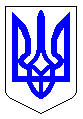 ЧЕРКАСЬКА МІСЬКА РАДАВИКОНАВЧИЙ КОМІТЕТРІШЕННЯВід 26.02.2019 № 202ЧЕРКАСЬКА МІСЬКА РАДАЧЕРКАСЬКА МІСЬКА РАДАВИКОНАВЧИЙ КОМІТЕТРІШЕННЯВід 26.02.2019 № 202ЧЕРКАСЬКА МІСЬКА РАДАЧЕРКАСЬКА МІСЬКА РАДАВИКОНАВЧИЙ КОМІТЕТРІШЕННЯВід 26.02.2019 № 202ЧЕРКАСЬКА МІСЬКА РАДАЧЕРКАСЬКА МІСЬКА РАДАВИКОНАВЧИЙ КОМІТЕТРІШЕННЯВід 26.02.2019 № 202ЧЕРКАСЬКА МІСЬКА РАДАЧЕРКАСЬКА МІСЬКА РАДАВИКОНАВЧИЙ КОМІТЕТРІШЕННЯВід 26.02.2019 № 202ЧЕРКАСЬКА МІСЬКА РАДАЧЕРКАСЬКА МІСЬКА РАДАВИКОНАВЧИЙ КОМІТЕТРІШЕННЯВід 26.02.2019 № 202ЧЕРКАСЬКА МІСЬКА РАДАЧЕРКАСЬКА МІСЬКА РАДАВИКОНАВЧИЙ КОМІТЕТРІШЕННЯВід 26.02.2019 № 202ЧЕРКАСЬКА МІСЬКА РАДАЧЕРКАСЬКА МІСЬКА РАДАВИКОНАВЧИЙ КОМІТЕТРІШЕННЯВід 26.02.2019 № 202ЧЕРКАСЬКА МІСЬКА РАДАЧЕРКАСЬКА МІСЬКА РАДАВИКОНАВЧИЙ КОМІТЕТРІШЕННЯВід 26.02.2019 № 202Про проект рішення Черкаської міської ради «Про затвердження Програми здійснення додаткових заходів із мобілізації коштів до міського бюджету та поліпшення умов надання адміністративних та інших послуг громаді міста на 2019-2021 роки»Про проект рішення Черкаської міської ради «Про затвердження Програми здійснення додаткових заходів із мобілізації коштів до міського бюджету та поліпшення умов надання адміністративних та інших послуг громаді міста на 2019-2021 роки»Про проект рішення Черкаської міської ради «Про затвердження Програми здійснення додаткових заходів із мобілізації коштів до міського бюджету та поліпшення умов надання адміністративних та інших послуг громаді міста на 2019-2021 роки»Про проект рішення Черкаської міської ради «Про затвердження Програми здійснення додаткових заходів із мобілізації коштів до міського бюджету та поліпшення умов надання адміністративних та інших послуг громаді міста на 2019-2021 роки»>Відповідно до ст.ст. 27, 52 Закону України «Про місцеве самоврядування в Україні», п. 21 ст. 91 Бюджетного кодексу України, розглянувши пропозиції ГУ ДФС у Черкаській області, з метою здійснення спільних заходів органами місцевого самоврядування та управлінням у м. Черкасах ГУ ДФС у Черкаській області по мобілізації додаткових коштів до міського бюджету,  виконавчий комітет Черкаської міської радиВИРІШИВ:1. Погодити і подати на розгляд та затвердження міської ради проект рішення «Про затвердження Програми здійснення додаткових заходів із мобілізації коштів до міського бюджету та поліпшення умов надання адміністративних та інших послуг громаді міста на 2019-2021 роки».2. Контроль за виконанням рішення покласти на заступника міського голови з питань діяльності виконавчих органів ради Волошина І.В.Відповідно до ст.ст. 27, 52 Закону України «Про місцеве самоврядування в Україні», п. 21 ст. 91 Бюджетного кодексу України, розглянувши пропозиції ГУ ДФС у Черкаській області, з метою здійснення спільних заходів органами місцевого самоврядування та управлінням у м. Черкасах ГУ ДФС у Черкаській області по мобілізації додаткових коштів до міського бюджету,  виконавчий комітет Черкаської міської радиВИРІШИВ:1. Погодити і подати на розгляд та затвердження міської ради проект рішення «Про затвердження Програми здійснення додаткових заходів із мобілізації коштів до міського бюджету та поліпшення умов надання адміністративних та інших послуг громаді міста на 2019-2021 роки».2. Контроль за виконанням рішення покласти на заступника міського голови з питань діяльності виконавчих органів ради Волошина І.В.Відповідно до ст.ст. 27, 52 Закону України «Про місцеве самоврядування в Україні», п. 21 ст. 91 Бюджетного кодексу України, розглянувши пропозиції ГУ ДФС у Черкаській області, з метою здійснення спільних заходів органами місцевого самоврядування та управлінням у м. Черкасах ГУ ДФС у Черкаській області по мобілізації додаткових коштів до міського бюджету,  виконавчий комітет Черкаської міської радиВИРІШИВ:1. Погодити і подати на розгляд та затвердження міської ради проект рішення «Про затвердження Програми здійснення додаткових заходів із мобілізації коштів до міського бюджету та поліпшення умов надання адміністративних та інших послуг громаді міста на 2019-2021 роки».2. Контроль за виконанням рішення покласти на заступника міського голови з питань діяльності виконавчих органів ради Волошина І.В.Відповідно до ст.ст. 27, 52 Закону України «Про місцеве самоврядування в Україні», п. 21 ст. 91 Бюджетного кодексу України, розглянувши пропозиції ГУ ДФС у Черкаській області, з метою здійснення спільних заходів органами місцевого самоврядування та управлінням у м. Черкасах ГУ ДФС у Черкаській області по мобілізації додаткових коштів до міського бюджету,  виконавчий комітет Черкаської міської радиВИРІШИВ:1. Погодити і подати на розгляд та затвердження міської ради проект рішення «Про затвердження Програми здійснення додаткових заходів із мобілізації коштів до міського бюджету та поліпшення умов надання адміністративних та інших послуг громаді міста на 2019-2021 роки».2. Контроль за виконанням рішення покласти на заступника міського голови з питань діяльності виконавчих органів ради Волошина І.В.Відповідно до ст.ст. 27, 52 Закону України «Про місцеве самоврядування в Україні», п. 21 ст. 91 Бюджетного кодексу України, розглянувши пропозиції ГУ ДФС у Черкаській області, з метою здійснення спільних заходів органами місцевого самоврядування та управлінням у м. Черкасах ГУ ДФС у Черкаській області по мобілізації додаткових коштів до міського бюджету,  виконавчий комітет Черкаської міської радиВИРІШИВ:1. Погодити і подати на розгляд та затвердження міської ради проект рішення «Про затвердження Програми здійснення додаткових заходів із мобілізації коштів до міського бюджету та поліпшення умов надання адміністративних та інших послуг громаді міста на 2019-2021 роки».2. Контроль за виконанням рішення покласти на заступника міського голови з питань діяльності виконавчих органів ради Волошина І.В.Відповідно до ст.ст. 27, 52 Закону України «Про місцеве самоврядування в Україні», п. 21 ст. 91 Бюджетного кодексу України, розглянувши пропозиції ГУ ДФС у Черкаській області, з метою здійснення спільних заходів органами місцевого самоврядування та управлінням у м. Черкасах ГУ ДФС у Черкаській області по мобілізації додаткових коштів до міського бюджету,  виконавчий комітет Черкаської міської радиВИРІШИВ:1. Погодити і подати на розгляд та затвердження міської ради проект рішення «Про затвердження Програми здійснення додаткових заходів із мобілізації коштів до міського бюджету та поліпшення умов надання адміністративних та інших послуг громаді міста на 2019-2021 роки».2. Контроль за виконанням рішення покласти на заступника міського голови з питань діяльності виконавчих органів ради Волошина І.В.Відповідно до ст.ст. 27, 52 Закону України «Про місцеве самоврядування в Україні», п. 21 ст. 91 Бюджетного кодексу України, розглянувши пропозиції ГУ ДФС у Черкаській області, з метою здійснення спільних заходів органами місцевого самоврядування та управлінням у м. Черкасах ГУ ДФС у Черкаській області по мобілізації додаткових коштів до міського бюджету,  виконавчий комітет Черкаської міської радиВИРІШИВ:1. Погодити і подати на розгляд та затвердження міської ради проект рішення «Про затвердження Програми здійснення додаткових заходів із мобілізації коштів до міського бюджету та поліпшення умов надання адміністративних та інших послуг громаді міста на 2019-2021 роки».2. Контроль за виконанням рішення покласти на заступника міського голови з питань діяльності виконавчих органів ради Волошина І.В.Відповідно до ст.ст. 27, 52 Закону України «Про місцеве самоврядування в Україні», п. 21 ст. 91 Бюджетного кодексу України, розглянувши пропозиції ГУ ДФС у Черкаській області, з метою здійснення спільних заходів органами місцевого самоврядування та управлінням у м. Черкасах ГУ ДФС у Черкаській області по мобілізації додаткових коштів до міського бюджету,  виконавчий комітет Черкаської міської радиВИРІШИВ:1. Погодити і подати на розгляд та затвердження міської ради проект рішення «Про затвердження Програми здійснення додаткових заходів із мобілізації коштів до міського бюджету та поліпшення умов надання адміністративних та інших послуг громаді міста на 2019-2021 роки».2. Контроль за виконанням рішення покласти на заступника міського голови з питань діяльності виконавчих органів ради Волошина І.В.Відповідно до ст.ст. 27, 52 Закону України «Про місцеве самоврядування в Україні», п. 21 ст. 91 Бюджетного кодексу України, розглянувши пропозиції ГУ ДФС у Черкаській області, з метою здійснення спільних заходів органами місцевого самоврядування та управлінням у м. Черкасах ГУ ДФС у Черкаській області по мобілізації додаткових коштів до міського бюджету,  виконавчий комітет Черкаської міської радиВИРІШИВ:1. Погодити і подати на розгляд та затвердження міської ради проект рішення «Про затвердження Програми здійснення додаткових заходів із мобілізації коштів до міського бюджету та поліпшення умов надання адміністративних та інших послуг громаді міста на 2019-2021 роки».2. Контроль за виконанням рішення покласти на заступника міського голови з питань діяльності виконавчих органів ради Волошина І.В.Міський головаМіський головаМіський головаА.В. БондаренкоА.В. БондаренкоПроект рішенняПроект рішення  №   № ЧЕРКАСЬКА МІСЬКА РАДАЧЕРКАСЬКА МІСЬКА РАДАЧЕРКАСЬКА МІСЬКА РАДАЧЕРКАСЬКА МІСЬКА РАДАЧЕРКАСЬКА МІСЬКА РАДА<Програма здійснення додаткових заходів із мобілізації коштів до міського бюджету та поліпшення умов надання адміністративних та інших послуг громаді міста на 2019-2021 роки Програма здійснення додаткових заходів із мобілізації коштів до міського бюджету та поліпшення умов надання адміністративних та інших послуг громаді міста на 2019-2021 роки Програма здійснення додаткових заходів із мобілізації коштів до міського бюджету та поліпшення умов надання адміністративних та інших послуг громаді міста на 2019-2021 роки Програма здійснення додаткових заходів із мобілізації коштів до міського бюджету та поліпшення умов надання адміністративних та інших послуг громаді міста на 2019-2021 роки Відповідно до пункту 22 частини першої статті 26 Закону України “Про місцеве самоврядування в Україні”, п.21 ст.91 Бюджетного Кодексу України, з метою здійснення спільних заходів органами місцевого самоврядування та управлінням у м. Черкасах ГУ ДФС у Черкаській області по мобілізації додаткових коштів до міського бюджету, Черкаська міська радаВИРІШИЛА:1. Затвердити  Програму здійснення додаткових заходів із мобілізації коштів до міського бюджету та поліпшення умов надання адміністративних та інших послуг громаді міста на 2019-2021 роки згідно з додатком 1.2.  Вважати таким, що втратило чинність рішення міської ради від 19.04.2018	№2-3343 «Про затвердження Програми здійснення додаткових заходів із мобілізації коштів до міського бюджету на 2018-2019 роки».3. Контроль за виконанням рішення покласти на міського голову Бондаренко А.В. та постійну комісію міської ради  з питань стратегічного розвитку, бюджету, фінансів, цін, тарифів та регуляторної політики (Тренкін Ю.В.). Відповідно до пункту 22 частини першої статті 26 Закону України “Про місцеве самоврядування в Україні”, п.21 ст.91 Бюджетного Кодексу України, з метою здійснення спільних заходів органами місцевого самоврядування та управлінням у м. Черкасах ГУ ДФС у Черкаській області по мобілізації додаткових коштів до міського бюджету, Черкаська міська радаВИРІШИЛА:1. Затвердити  Програму здійснення додаткових заходів із мобілізації коштів до міського бюджету та поліпшення умов надання адміністративних та інших послуг громаді міста на 2019-2021 роки згідно з додатком 1.2.  Вважати таким, що втратило чинність рішення міської ради від 19.04.2018	№2-3343 «Про затвердження Програми здійснення додаткових заходів із мобілізації коштів до міського бюджету на 2018-2019 роки».3. Контроль за виконанням рішення покласти на міського голову Бондаренко А.В. та постійну комісію міської ради  з питань стратегічного розвитку, бюджету, фінансів, цін, тарифів та регуляторної політики (Тренкін Ю.В.). Відповідно до пункту 22 частини першої статті 26 Закону України “Про місцеве самоврядування в Україні”, п.21 ст.91 Бюджетного Кодексу України, з метою здійснення спільних заходів органами місцевого самоврядування та управлінням у м. Черкасах ГУ ДФС у Черкаській області по мобілізації додаткових коштів до міського бюджету, Черкаська міська радаВИРІШИЛА:1. Затвердити  Програму здійснення додаткових заходів із мобілізації коштів до міського бюджету та поліпшення умов надання адміністративних та інших послуг громаді міста на 2019-2021 роки згідно з додатком 1.2.  Вважати таким, що втратило чинність рішення міської ради від 19.04.2018	№2-3343 «Про затвердження Програми здійснення додаткових заходів із мобілізації коштів до міського бюджету на 2018-2019 роки».3. Контроль за виконанням рішення покласти на міського голову Бондаренко А.В. та постійну комісію міської ради  з питань стратегічного розвитку, бюджету, фінансів, цін, тарифів та регуляторної політики (Тренкін Ю.В.). Відповідно до пункту 22 частини першої статті 26 Закону України “Про місцеве самоврядування в Україні”, п.21 ст.91 Бюджетного Кодексу України, з метою здійснення спільних заходів органами місцевого самоврядування та управлінням у м. Черкасах ГУ ДФС у Черкаській області по мобілізації додаткових коштів до міського бюджету, Черкаська міська радаВИРІШИЛА:1. Затвердити  Програму здійснення додаткових заходів із мобілізації коштів до міського бюджету та поліпшення умов надання адміністративних та інших послуг громаді міста на 2019-2021 роки згідно з додатком 1.2.  Вважати таким, що втратило чинність рішення міської ради від 19.04.2018	№2-3343 «Про затвердження Програми здійснення додаткових заходів із мобілізації коштів до міського бюджету на 2018-2019 роки».3. Контроль за виконанням рішення покласти на міського голову Бондаренко А.В. та постійну комісію міської ради  з питань стратегічного розвитку, бюджету, фінансів, цін, тарифів та регуляторної політики (Тренкін Ю.В.). Відповідно до пункту 22 частини першої статті 26 Закону України “Про місцеве самоврядування в Україні”, п.21 ст.91 Бюджетного Кодексу України, з метою здійснення спільних заходів органами місцевого самоврядування та управлінням у м. Черкасах ГУ ДФС у Черкаській області по мобілізації додаткових коштів до міського бюджету, Черкаська міська радаВИРІШИЛА:1. Затвердити  Програму здійснення додаткових заходів із мобілізації коштів до міського бюджету та поліпшення умов надання адміністративних та інших послуг громаді міста на 2019-2021 роки згідно з додатком 1.2.  Вважати таким, що втратило чинність рішення міської ради від 19.04.2018	№2-3343 «Про затвердження Програми здійснення додаткових заходів із мобілізації коштів до міського бюджету на 2018-2019 роки».3. Контроль за виконанням рішення покласти на міського голову Бондаренко А.В. та постійну комісію міської ради  з питань стратегічного розвитку, бюджету, фінансів, цін, тарифів та регуляторної політики (Тренкін Ю.В.). Відповідно до пункту 22 частини першої статті 26 Закону України “Про місцеве самоврядування в Україні”, п.21 ст.91 Бюджетного Кодексу України, з метою здійснення спільних заходів органами місцевого самоврядування та управлінням у м. Черкасах ГУ ДФС у Черкаській області по мобілізації додаткових коштів до міського бюджету, Черкаська міська радаВИРІШИЛА:1. Затвердити  Програму здійснення додаткових заходів із мобілізації коштів до міського бюджету та поліпшення умов надання адміністративних та інших послуг громаді міста на 2019-2021 роки згідно з додатком 1.2.  Вважати таким, що втратило чинність рішення міської ради від 19.04.2018	№2-3343 «Про затвердження Програми здійснення додаткових заходів із мобілізації коштів до міського бюджету на 2018-2019 роки».3. Контроль за виконанням рішення покласти на міського голову Бондаренко А.В. та постійну комісію міської ради  з питань стратегічного розвитку, бюджету, фінансів, цін, тарифів та регуляторної політики (Тренкін Ю.В.). Відповідно до пункту 22 частини першої статті 26 Закону України “Про місцеве самоврядування в Україні”, п.21 ст.91 Бюджетного Кодексу України, з метою здійснення спільних заходів органами місцевого самоврядування та управлінням у м. Черкасах ГУ ДФС у Черкаській області по мобілізації додаткових коштів до міського бюджету, Черкаська міська радаВИРІШИЛА:1. Затвердити  Програму здійснення додаткових заходів із мобілізації коштів до міського бюджету та поліпшення умов надання адміністративних та інших послуг громаді міста на 2019-2021 роки згідно з додатком 1.2.  Вважати таким, що втратило чинність рішення міської ради від 19.04.2018	№2-3343 «Про затвердження Програми здійснення додаткових заходів із мобілізації коштів до міського бюджету на 2018-2019 роки».3. Контроль за виконанням рішення покласти на міського голову Бондаренко А.В. та постійну комісію міської ради  з питань стратегічного розвитку, бюджету, фінансів, цін, тарифів та регуляторної політики (Тренкін Ю.В.). Відповідно до пункту 22 частини першої статті 26 Закону України “Про місцеве самоврядування в Україні”, п.21 ст.91 Бюджетного Кодексу України, з метою здійснення спільних заходів органами місцевого самоврядування та управлінням у м. Черкасах ГУ ДФС у Черкаській області по мобілізації додаткових коштів до міського бюджету, Черкаська міська радаВИРІШИЛА:1. Затвердити  Програму здійснення додаткових заходів із мобілізації коштів до міського бюджету та поліпшення умов надання адміністративних та інших послуг громаді міста на 2019-2021 роки згідно з додатком 1.2.  Вважати таким, що втратило чинність рішення міської ради від 19.04.2018	№2-3343 «Про затвердження Програми здійснення додаткових заходів із мобілізації коштів до міського бюджету на 2018-2019 роки».3. Контроль за виконанням рішення покласти на міського голову Бондаренко А.В. та постійну комісію міської ради  з питань стратегічного розвитку, бюджету, фінансів, цін, тарифів та регуляторної політики (Тренкін Ю.В.). Відповідно до пункту 22 частини першої статті 26 Закону України “Про місцеве самоврядування в Україні”, п.21 ст.91 Бюджетного Кодексу України, з метою здійснення спільних заходів органами місцевого самоврядування та управлінням у м. Черкасах ГУ ДФС у Черкаській області по мобілізації додаткових коштів до міського бюджету, Черкаська міська радаВИРІШИЛА:1. Затвердити  Програму здійснення додаткових заходів із мобілізації коштів до міського бюджету та поліпшення умов надання адміністративних та інших послуг громаді міста на 2019-2021 роки згідно з додатком 1.2.  Вважати таким, що втратило чинність рішення міської ради від 19.04.2018	№2-3343 «Про затвердження Програми здійснення додаткових заходів із мобілізації коштів до міського бюджету на 2018-2019 роки».3. Контроль за виконанням рішення покласти на міського голову Бондаренко А.В. та постійну комісію міської ради  з питань стратегічного розвитку, бюджету, фінансів, цін, тарифів та регуляторної політики (Тренкін Ю.В.). Міський головаМіський головаМіський головаА.В. БондаренкоА.В. Бондаренко№з/пНайменування заходуВиконавціТермін виконання12341.Запобігання втрат надходжень платежів до міського бюджетуЗапобігання втрат надходжень платежів до міського бюджетуЗапобігання втрат надходжень платежів до міського бюджету1.1     Проведення моніторингу стану надходжень податку на доходи фізичних осіб, в тому числі від великих  платників, аналізу повноти та своєчасності сплати податку, оперативного встановлення причинзменшення надходжень податку по окремих платникахУправління у                  м. Черкасах    ГУ ДФС у Черкаській областіЩомісячно1.2     Виявлення платників, які нарахували податок, утриманий  з доходів фізичних осіб, проте до бюджету його  не перерахували, вжиття заходів щодо сплати податкуУправління у                  м. Черкасах    ГУ ДФС у Черкаській областіЩомісячно1.3     Проведення звірки між  Департаментом фінансової політики Черкаської міської ради та управлінням у м. Черкасах ГУ ДФС у Черкаській області   на предмет нарахованих та сплачених сум орендної плати за землю з метою залучення до сплати платників та недопущення втрат бюджетуУправління у                  м. Черкасах    ГУ ДФС у Черкаській області,Департамент фінансової політики Черкаської міської радиЩомісячно1.4     Проведення звірки даних між управлінням у м. Черкасах ГУ ДФС у Черкаській області   з міськрайонним управлінням у Черкаському районі та м. Черкасах  ГУ Держгеокадастру у Черкаській області  щодо обліку платників за землю та площ з метою залучення до сплати платників та недопущення втрат бюджетуУправління у                  м. Черкасах    ГУ ДФС у Черкаській областіПостійно1.5     Проведення звірки щодо наявних  об’єктів нерухомості у суб’єктів господарської діяльності та громадян за даними податкових органів з Державним реєстром речових прав на нерухоме майно щодо повноти обліку нерухомого майна, відмінного від земельної ділянки, та його власниківУправління у                  м. Черкасах    ГУ ДФС у Черкаській областіПостійно12341.6     Відпрацювання території міста та візуальне виявлення об’єктів нерухомості у місті ЧеркасиУправління у                  м. Черкасах    ГУ ДФС у Черкаській областіПостійно1.7     Вжиття спільних з структурними підрозділами Черкаської міської ради заходів з визначення власників нерухомого майна, відмінного від земельної ділянкиУправління у                  м. Черкасах    ГУ ДФС у Черкаській області,Структурні підрозділи Черкаської міської радиПостійно1.8     Здійснення контролю за дотриманням чинного законодавства щодо місцевих податків і зборівУправління у                  м. Черкасах    ГУ ДФС у Черкаській областіПостійно2.Забезпечення додаткових надходжень податків і зборів до міського бюджету, застосування непрямих методів роботи для виявлення додаткових резервів надходженьЗабезпечення додаткових надходжень податків і зборів до міського бюджету, застосування непрямих методів роботи для виявлення додаткових резервів надходженьЗабезпечення додаткових надходжень податків і зборів до міського бюджету, застосування непрямих методів роботи для виявлення додаткових резервів надходжень2.1     Організація роботи щодо взаємодії з  Управлінням Держпраці у Черкаській області, структурними підрозділами Черкаської міської ради з виявлення виплати заробітної плати нижче законодавчо встановленого мінімального розміру, вжиття заходів з підвищення рівня заробітної платиУправління у                  м. Черкасах    ГУ ДФС у Черкаській області, Управління Держпраці у Черкаській області,структурні підрозділи Черкаської міської радиПостійно2.2     Здійснення на основі баз даних податкової звітності за формою 1-ДФ та звітності з єдиного соціального внеску постійного моніторингу нарахованих сум заробітної плати, податку на доходи фізичних осіб, середньооблікової чисельності працівників в еквіваленті повної зайнятості, середньомісячної зарплати одного працівника  з метою виявлення підприємств, які ухиляються від сплати податківУправління у                  м. Черкасах,    структурні підрозділи  ГУ ДФС у Черкаській областіЩоквартально2.3     Виявлення платників, які мають об’єкти виробництва або торгівлі, здійснюють діяльність та мають чисельність працюючих не більше 1 особиУправління у                  м. Черкасах,    структурні підрозділи  ГУ ДФС у Черкаській областіЩоквартально2.4     Встановлення кола осіб, які отримали окремі види доходів, що, відповідно до законодавства, підлягають обов’язковому декларуванню (інвестиційний прибуток, дохід від продажу рухомого та нерухомого майна, доходи у вигляді активів, що передаються у спадщину,  подарунків,  надання в оренду нерухомості тощо)Управління у                  м. Черкасах,    структурні підрозділи  ГУ ДФС у Черкаській областіПостійно12342.5     Отримання та опрацювання даних від Департаменту архітектури та містобудування Черкаської міської ради: щодо переліку укладених угод про справляння плати за користування частиною прибудинкових територій та укладених договорів про відшкодування збитків (неодержаного доходу), інформації про новоукладені договори орендиУправління у                  м. Черкасах    ГУ ДФС у Черкаській області, Департамент архітектури та містобудування Черкаської міської радиПостійно2.6     Виявлення та проведення роз’яснювальної роботи стосовно необхідності державної реєстрації особам які здійснюють господарську діяльність та не мають статусу фізичної особи – підприємцяУправління у                  м. Черкасах,    структурні підрозділи  ГУ ДФС у Черкаській областіПостійно2.7     Проведення роботи щодо дотримання вимог чинного законодавства під час здійснення господарської діяльності з торгівлі алкогольними та тютюновими виробами, наявності необхідних дозвільних документів, марок акцизного податку встановленого зразка, дотримання мінімальних та максимальних роздрібних цін та іншеУправління у                  м. Черкасах,    структурні підрозділи  ГУ ДФС у Черкаській областіПостійно3.Проведення  заходів про зменшенню заборгованості по платежах до бюджетуПроведення  заходів про зменшенню заборгованості по платежах до бюджетуПроведення  заходів про зменшенню заборгованості по платежах до бюджету3.1     Організація роботи щодо взаємодії  з  Управлінням Держпраці у Черкаській області, структурними підрозділами Черкаської міської ради з питань погашення заборгованості із заробітної плати та сплати відповідних податків до бюджетуУправління у                  м. Черкасах,    структурні підрозділи  ГУ ДФС у Черкаській областіПостійно3.2     Виявлення порушень вимог чинного законодавства про працю та застосування відповідних заходів до підприємств, які мають заборгованість з виплати зарплати та перерахування до міського бюджету податку на доходи фізичних осіб. Проведення інвентаризації заборгованості по заробітній платі та податку на доходи фізичних осібУправління у м. Черкасах,     структурні підрозділи  ГУ ДФС у Черкаській областіЩоквартально3.3     Вжиття заходів з погашення заборгованості до міського бюджету, формування та надсилання податкових вимог, передача на стягнення до Державної виконавчої службиУправління у м. Черкасах    ГУ ДФС у Черкаській областіЩоквартально12344.Забезпечення зручного, якісного та оперативного отримання інформації платниками податківЗабезпечення зручного, якісного та оперативного отримання інформації платниками податківЗабезпечення зручного, якісного та оперативного отримання інформації платниками податків4.1Підготовка та розповсюдження інформаційних та довідкових матеріалів для громадян та суб’єктів господарської діяльності, необхідних для виконання своїх обов’язків як платників податків, висвітлення питань оподаткування, в тому числі відомостей стосовно законних прав і інтересів платників податків та змін у законодавствіУправління у                  м. Черкасах    ГУ ДФС у Черкаській областіПостійно4.2Проведення роз’яснювальної роботи та інформування осіб, які здійснюють господарську діяльність та не мають статусу фізичної особи – підприємця, щодо наслідків нелегальної діяльності та необхідності державної реєстрації, дотримання діючого законодавства та сплати податківУправління у                  м. Черкасах    ГУ ДФС у Черкаській областіПостійно5.Забезпечення сервісного обслуговування громадян та платників податків якісними та своєчасними адміністративними послугами, створення зручних, комфортних та сприятливих умов для перебування відвідувачів у ЦОПЗабезпечення сервісного обслуговування громадян та платників податків якісними та своєчасними адміністративними послугами, створення зручних, комфортних та сприятливих умов для перебування відвідувачів у ЦОПЗабезпечення сервісного обслуговування громадян та платників податків якісними та своєчасними адміністративними послугами, створення зручних, комфортних та сприятливих умов для перебування відвідувачів у ЦОП5.1     Підвищення якості обробки документів, що надходять від платників податків (оперативність, своєчасність і достовірність)Управління у                  м. Черкасах    ГУ ДФС у Черкаській областіПостійно5.2     Підвищення якості сервісного обслуговування та створення сприятливих умов своєчасного, зручного і якісного отримання громадою міста інформаційних, адміністративних  та інших послуг у приміщенні ЦОПУправління у                  м. Черкасах    ГУ ДФС у Черкаській областіПостійно5.3     Спрощення процедури декларування та сплати податків, впровадження, поширення використання та забезпечення доступності електронних сервісів для платників податків та громадян, проведення навчальних тренінгівУправління у                  м. Черкасах    ГУ ДФС у Черкаській областіПостійно5.4     Проведення кампанії по декларуванню річних доходів громадян (інформування громадян, надання консультацій та практичної допомоги при заповненні та поданні декларацій, проведення річних перерахунків податку на доходи фізичних осіб, формування висновків на повернення або сплата додатково нарахованого  податку до бюджету)Управління у                  м. Черкасах    ГУ ДФС у Черкаській областіПостійно5.5     Забезпечення комфортних умов перебування  платників податків та громадян у Центрі обслуговування платників ДПІ у м. Черкасах управління у м. Черкасах ГУ ДФС у Черкаській областіУправління у                  м. Черкасах    ГУ ДФС у Черкаській областіПостійно12346.Обмін інформацією між управлінням у м. Черкасах ГУ ДФС в Черкаській області та  структурними  підрозділами Черкаської міської ради в процесі формування  та виконання бюджету м. ЧеркасиОбмін інформацією між управлінням у м. Черкасах ГУ ДФС в Черкаській області та  структурними  підрозділами Черкаської міської ради в процесі формування  та виконання бюджету м. ЧеркасиОбмін інформацією між управлінням у м. Черкасах ГУ ДФС в Черкаській області та  структурними  підрозділами Черкаської міської ради в процесі формування  та виконання бюджету м. Черкаси6.1Обмін інформацією між департаментом фінансової політики Черкаської міської ради, управлінням у м. Черкасах та ГУ ДФС у Черкаській області    щодо стану нарахувань та надходжень  місцевих податків і зборів в розрізі суб’єктів господарюванняУправління у                  м. Черкасах,    структурні підрозділи  ГУ ДФС у Черкаській областіПостійно6.2Управління у м. Черкасах складає та надає до Департаменту фінансової політики Черкаської міської ради довідку про проведену роботу по здійсненню додаткових заходів по мобілізації коштів до міського бюджетуУправління у                  м. Черкасах    ГУ ДФС у Черкаській областіЩомісячно 10 числа6.3Департамент фінансової політики Черкаської міської ради здійснює експертизу довідки  та робить оцінку досягнутих результатів, а також приймає рішення про доцільність здійснення фінансування в межах затверджених планових призначеньДепартаментфінансовоїполітикиЧеркаської міської радиЩомісячно№з/пНапрями використання коштівЗагальний та спеціальний фонд,тис. грн.Загальний та спеціальний фонд,тис. грн.Загальний та спеціальний фонд,тис. грн.№з/пНапрями використання коштів2019 рік2020 рік2021 рік1.     Комп'ютерна та оргтехніка,  технічне оснащення та облаштування ЦОП:-  комп’ютери,- багатофункціональні пристрої,- інформаційно-довідкові системи (інформаційні кіоски),- комплекти відеоспостереження,- інші видатки на оснащення залів обслуговування платників300300300Разом300300300ВсьогоВсього900900900№з/пОчікувані показникиОдиницяВиміруОдиницяВиміруРокиРокиРоки№з/пОчікувані показникиОдиницяВиміруОдиницяВиміру2019202020211.ЗатратиОрієнтовний обсяг по рокахОрієнтовний обсяг по рокахОрієнтовний обсяг по роках1.1.Кількість відділів управління у м. Черкасах, які задіяні у адмініструванні податків і зборів, що надходять до міського бюджету, надають адміністративні та інформаційні послуги та здійснюють сервісне обслуговування платниківод.од.5551.2.     Придбання організаційної, комп'ютерної техніки, видатки на технічне оснащення та облаштування ЦОПтис. грн.тис. грн.3003003002.Продукт2.1Кількість  залучених до державної реєстрації осіб, які здійснюють господарську діяльність та не мають статусу фізичної особи – підприємцяод.од.9959959952.2Кількість залучених до сплати суб’єктів господарювання, які виплачують заробітну плату нижче встановленого законодавством мінімального рівня од.од.1000100010002.3Кількість залучених до сплати суб’єктів господарювання, які зменшили або погасили заборгованість із заробітної платиод.од.1513112.4Кількість звірених укладених  із суб’єктами господарської діяльності договорів оренди землі щодо повноти та своєчасного справляння плати за землюод.од.1500150015002.5Кількість звірених об’єктів нерухомого майна, відмінного від земельної ділянки, щодо повноти нарахування та своєчасності сплати податкуод.од.5000500050002.6Кількість проведених заходів щодо дотримання чинного законодавства при господарської діяльності з виробництва, обігу та торгівлі підакцизними товарамиод.од.8080802.7Кількість вжитих заходів  щодо погашення заборгованості до місцевого бюджету (повідомлення платників, проведення співбесід, направлення податкових вимог) од.од.2500250025002.8Кількість наданих адміністративних послугод.од.4140041800422002.9Кількість наданих інформаційних послугод.од.8800090000920002.10Кількість оброблених документів платників податків та громадянод.од.1300001400001450002.11Кількість громадян, залучених до  декларування річних доходівод.од.4800500051003.Ефективність3.1Надходження до загального фонду міського бюджету в результаті державної реєстрації осіб які здійснювали господарську діяльність та не мали статусу фізичної особи – підприємцяНадходження до загального фонду міського бюджету в результаті державної реєстрації осіб які здійснювали господарську діяльність та не мали статусу фізичної особи – підприємцятис. грн.1900,01900,02000,03.2Надходження до загального фонду міського бюджету внаслідок збільшення фонду оплати праці по підприємствах, що виплачували заробітну плату нижче встановленого законодавством мінімального рівня Надходження до загального фонду міського бюджету внаслідок збільшення фонду оплати праці по підприємствах, що виплачували заробітну плату нижче встановленого законодавством мінімального рівня тис. грн.3900,04000,04100,03.3Надходження до загального фонду міського бюджету за рахунок погашення заборгованості по  заробітній платіНадходження до загального фонду міського бюджету за рахунок погашення заборгованості по  заробітній платітис. грн.2600,02800,03000,03.4Додаткові надходження до загального фонду міського бюджету за рахунок проведення заходів по  платі за землюДодаткові надходження до загального фонду міського бюджету за рахунок проведення заходів по  платі за землютис. грн.910,0910,0910,03.5Надходження до загального фонду міського бюджету за рахунок проведених заходів по податку на нерухоме майно, відмінне від земельної ділянкиНадходження до загального фонду міського бюджету за рахунок проведених заходів по податку на нерухоме майно, відмінне від земельної ділянкитис. грн.940,0980,0990,03.6Надходження до загального фонду міського бюджету за рахунок проведених заходів по збільшенню надходжень акцизного податку з реалізації суб`єктами господарювання роздрібної торгівлі підакцизних товарів Надходження до загального фонду міського бюджету за рахунок проведених заходів по збільшенню надходжень акцизного податку з реалізації суб`єктами господарювання роздрібної торгівлі підакцизних товарів тис. грн.1000,01000,01000,03.7Надходження до загального фонду міського бюджету за рахунок проведених заходів по місцевих податках і зборахНадходження до загального фонду міського бюджету за рахунок проведених заходів по місцевих податках і зборахтис. грн.2400,02500,02600,04.ЯкістьЯкість4.1.Збільшення надходжень до загального фонду міського бюджету проти попереднього рокуЗбільшення надходжень до загального фонду міського бюджету проти попереднього рокутис. грн.47000,048000,050000,04.2.Забезпечення додаткових надходжень до загального фонду міського бюджету в межах 3% до запланованої суми, з урахуванням змін в міському бюджетіЗабезпечення додаткових надходжень до загального фонду міського бюджету в межах 3% до запланованої суми, з урахуванням змін в міському бюджетітис. грн.11750,012190,012600,04.3Зменшення витрат часу на обслуговування платників податків при наданні   адміністративних, інформаційних та інших видів послуг. Зменшення витрат часу на обслуговування платників податків при наданні   адміністративних, інформаційних та інших видів послуг. хв.10984.4  Збільшення кількості платників податків, які використовують електронні сервіси  Збільшення кількості платників податків, які використовують електронні сервісивідс.8085904.5Збільшення кількості подання платниками податків  звітності в електронному виглядіЗбільшення кількості подання платниками податків  звітності в електронному виглядітис.од.215220,0225,0